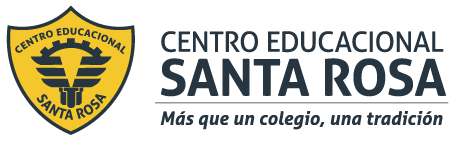 DIRECCIÓN ACADÉMICADEPARTAMENTO DE LENGUA y LITERATURARespeto – Responsabilidad – Resiliencia – Tolerancia PARA COMENZAR…Revisaremos lo elemental sobre los Textos Periodísticos. Hoy, nos vamos a enfocar en: El reportaje. 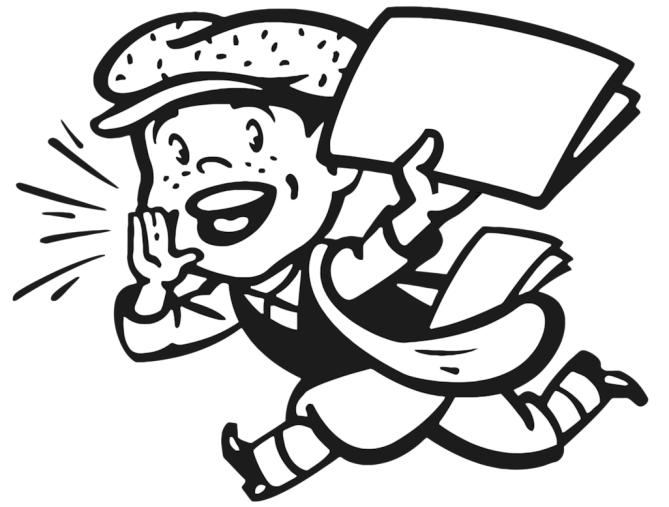 Comenzaremos con el… Reportaje audiovisual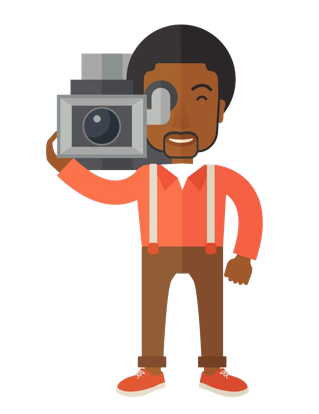 Reportaje EscritoObjetivo: informar y explicar un hecho importante para la opinión pública.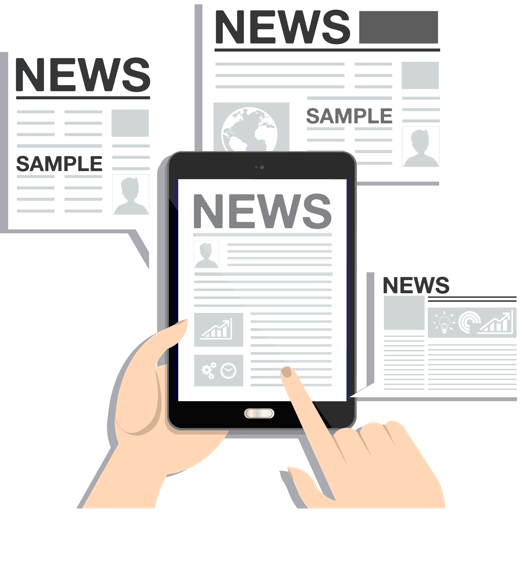 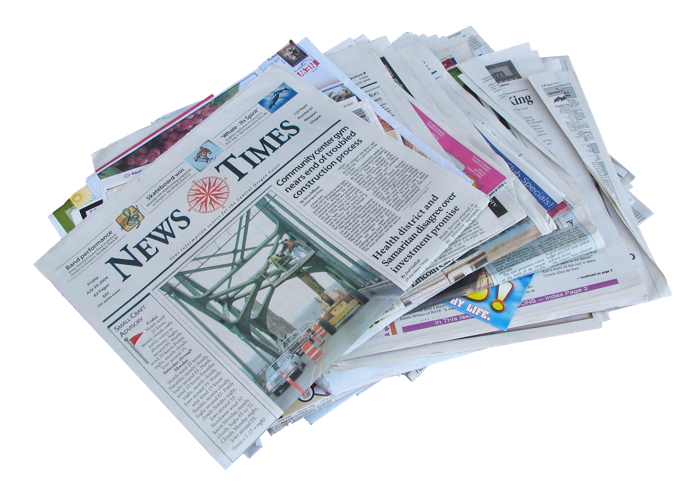 ACTIVIDAD: Lee el siguiente reportaje y realiza las actividades a continuación. 1. Reconocer con marcas textuales:2. Crea tu propio reportaje audiovisual: Plantear en 5 líneas una idea de reportaje audiovisual a realizar sobre el tema. Para ello, definir: categoría, tema y posibles fuentes a ser consultadas.Explica tu idea para tu reportaje audiovisual: _______________________________________________________________________________________________________________________________________________________________________________________________________________________________________________________________________________________________________________________________________________________________________________________________________________________________________________________________________________________________________________________________________________________________________________________Estimados y estimadas estudiantes:En esta guía abordaremos la temática del los textos periodísticos, aquellos que encontramos dentro de los Medios Masivos de Comunicación, los cuales hemos estado trabajando en el último tiempo. Es importante que leas bien la guía antes de realizarla y ante cualquier consulta, no dudes en escribirnos a nuestro correos o a través de nuestro instagram: @lenguaje_cesantarosa. Esperamos que disfrutes la realización de la guía. Profesoras de Lenguaje y Comunicación.TEXTOS PERIODÍSTICO Es aquella clase de texto cuya finalidad principal es informar sobre hechos y temas de interés general. Su función principal es informar pero también admite valoraciones críticas y opiniones sobre acontecimientos, noticias, etc. Su proceso de elaboración posee una investigación previa para dar a conocer los acontecimientos, luego se redacta y se genera contenido de apoyo para complementar la información, finalmente se publica a través de los medios de comunicación (diarios, televisión, RR.SS., etc.)Características:Su función es informar.Sus temas principales son hechos y temas de interés general (cuentan con interés social)Algunos son objetivos, pero otros contienen opiniones. Presentan la información de forma llamativa para llamar la atención del público. La información va acompañada de imágenes, o material audiovisual. Posee un proceso de elaboración. Posee gran variedad de canales. Supuesta objetividad, tendencia al eufemismo y persuasión. Existen varios tipos de textos periodísticos (como lo muestra el esquema) y cada uno posee una estructura rígida. TIPOS DE TEXTOS PERIODÍSTICOS: 1. Noticia :Es el relato de un hecho de interés público. Responde a las preguntas: ¿Quién? ¿Cómo? ¿Dónde? ¿Cuándo? ¿Por qué? y presenta una estructura que contiene: Titulo, bajada, cuerpo, imagen, etc.2. Reportaje: Es una investigación profunda acerca de un tema o de una situación. 3. Crónica: Es una narración cronológica de los hechos, más profunda que la noticia y se relata desde la perspectiva del emisor.4. Entrevista: Conversación que un periodista mantiene con una persona y que está basada en una serie de preguntas o afirmaciones que plantea el entrevistador y sobre las que la persona entrevistada da su respuesta o su opinión.5. Carta al director: Es una carta escrita por los lectores donde expresan su opinión en base a diversos temas que se hayan sido abordados por el medio. 6. Artículo de opinión: Es un texto que expresa la visión personal del emisor y que aborda un tema de manera extensa.7. Columna: Se denomina así porque se presenta en forma de columna alargada y porque en ella el autor expresa su punto de vista acerca de un tema de actualidad.8. Reseña: Es una evaluación o crítica​ constructiva sobre videojuegos, películas, una composición musical, un libro, etc. 9. Editorial: Texto argumentativo que expresa la posición de un medio de comunicación.Por último también es necesario aclarar que cada uno de los medios de comunicación que publica estos textos periodísticos posee una Línea editorial, que se define como la orientación ideológica del medio de comunicación y que se expresa en la forma en que se utiliza el lenguaje para referirse a los diversos hechos o temas, como vimos en las guías pasadas. Características de los reportajesCausas, contexto y consecuencias de lo sucedido.Ayuda al lector a construir un punto de vista propio.Formas discursivas: entrevistas, descripciones, narraciones y opiniones de personas involucradas.Información objetiva + visión personal (directa o indirecta) y emisión de juicios subjetivos por parte del periodista. El reportaje debe contener: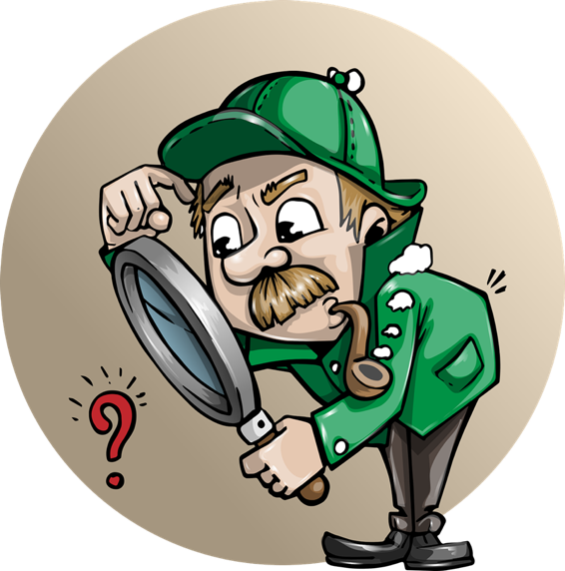 Lenguaje preciso: Claro y simple.Originalidad: Enfoque diferente al ya conocido, aportando información novedosa al público lector.Rigurosidad en la entrega de la información: No debe cometer errores ni información imprecisa. El periodista debe acudir a fuentes confiables.CategoríasMini reportajesDuración máxima de 3 minutos. Programas noticieros.CategoríasReportaje MagazineDuración máxima de 15 minutos. Programas de actualidad.CategoríasGran reportaje o De profundidad.Duración de 30 a 60 minutos. Programas especiales.Fases de producciónPre producción:Etapa de planificaciónSeleccionar tema. Investigar si el tema genera interés (sondeo previo) Planificar: título, tipo de audiencia, formato de duración, fuentes de información, método de producción, presupuesto, equipo de trabajo y cronograma. Fases de producciónProducción:Ejecución del reportaje.Escribir guión o libreto audiovisual (textos, escenarios, planos, ángulos de visión, movimiento de cámaras, iluminación y vestuario. Grabar.Fases de producciónPost producción:Edición del material.Cortar las partes que no se incluirán, cambiar el orden de las escenas,  incorporar efectos de sonido o música.Grabar los archivos definitivos.CaracterísticasNoticia extendida. CaracterísticasVariadas fuentes de información. CaracterísticasPuede ir acompañado de: entrevistas, fotografías, infografías, recuadros explicativos, gráficos, etc.EstructuraPlanteamiento.Introducción de la temática. Debe ser atractivo para el lector.EstructuraDesarrollo.Cuerpo del reportaje. Se pueden incluir subtítulos para organizar ideas. Información cronológica o jerarquizada. Información adicional.EstructuraConclusión.Final del reportaje. Debe ser atractivo y llamativo a modo de cierre.A 70 años del voto femenino en Chile, expertas coinciden en que “todavía queda mucho por hacer”1. Este martes 8 de enero se cumplen 70 años del voto femenino universal en Chile. En 1949 el entonces Presidente Gabriel González Videla promulgó la ley que le otorgó a las mujeres chilenas la posibilidad de sufragar. Sin embargo, expertas coinciden en que todavía queda mucho por hacer.2. “El debate era si el derecho ciudadano de las mujeres era progresivo o completo. Se optó porque fuera progresivo y así primero se obtiene para municipales, luego presidenciales y luego el derecho a ser elegidas como representantes”, dijo a Emol Alejandra Araya, historiadora y académica del departamento de Ciencias Históricas de la Facultad de Filosofía y Humanidades.3. A lo largo de la historia, varias mujeres se han convertido en figuras importantes dentro del escenario nacional, especialmente en la política. Una de ellas fue Inés Enríquez Frödden, quien fue la primera intendenta del país y, en 1951, se convirtió en la primera diputada en ser electa.4. Otra representante a destacar fue Adriana Olguín, quien en 1952 se convirtió en ministra de Justicia del Gobierno de Gabriel González Videla. En una entrevista con Canal 13 hace unos años, Olguín reconoció que lo más difícil que le tocó vivir como ministra fue “resolver sobre la pena de muerte de un procesado. Desgraciadamente tuve que resolver que se aplicara, porque la sentencia de la Corte Suprema decía que no era acreedora de clemencia en delito grave. Yo, en calidad de ministra de Estado, me tuve que desdoblar. Tuve que dejar de lado mi manera de ser, mi misericordia, mi compasión y aplicar lo que correspondía en forma muy fría. Pero me costó muchas noches sin dormir”.5. Más recientemente, la ex Presidenta Michelle Bachelet también ha sido reconocida como una mujer referente en el escenario político nacional. Bachelet fue elegida en dos períodos, el primero de 2006 a 2010 y el segundo de 2014 a 2018.DESAFÍOS PENDIENTES6. En cuanto a los desafíos pendientes en política, Araya destacó la paridad de género, que aseguraría la participación del 40 por ciento de mujeres candidatas en la política.7. “La paridad es necesaria, pues seguimos siendo una sociedad machista y patriarcal. Las mujeres casi tenemos que pedir permiso para ejercer un cargo. Pero además es vital, porque hay muchos estudios que dicen que las personas confían menos en las voces femeninas, ya que las asocian a debilidad y se pone en duda la capacidad de dirección de las mujeres en cualquier tipo de cargo de representación o de autoridad”, declaró a Emol.8. “Esta es una barrera cultural que todavía hay que modificar, pero que se hará en la medida en que las mujeres tengamos posibilidades de ejercitar esa capacidad de liderazgo y conducción; y que las nuevas generaciones crezcan con referencias de ambos sexos en todos los planos de la vida”, agregó.9. Por otra parte, según Kathy Araujo, académica del Instituto de Estudios Avanzados de la Universidad de Santiago, el trabajo más difícil para las mujeres en estos tiempos es el ejercicio de cargos políticos.10. “Me parece que ha sido una lucha bastante trabajosa y que ha empezado a tener réditos recién ahora. El aumento de las representantes en las cámaras de diputados y senadores es reciente y tardío en comparación con otros países del mundo y la región. Creo que eso ha sido positivo y muy importante en términos institucionales. El cambio del sistema binominal también ha sido favorable para las mujeres, porque amplía la posibilidad de representación de otros grupos”, añadió.FUENTE: https://www.elmostrador.cl/braga/2019/01/08/a-70-anos-del-voto-femenino-en-chile-expertas-coinciden-en-que-todavia-queda-mucho-por-hacer/Tema del texto: Estructura del reportaje:Identifica los números de los párrafos para cada parte de la estructura. 3 hechos sacados del texto:1. 2. 3. 3 opiniones sacadas del texto:1. 2.3.Tema de tu reportaje:Vínculado al tema del texto anterior. Categoría:De las revisadas en la clase y la guía. Posibles fuentes consultadas:Fuentes reales que podrían apoyar tu reportaje, vinculadas al tema escogido. 